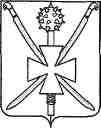 АДМИНИСТРАЦИЯ АТАМАНСКОГО СЕЛЬСКОГО ПОСЕЛЕНИЯПАВЛОВСКОГО РАЙОНАПОСТАНОВЛЕНИЕ    от  17 июня 2022 года                                                                            № 56ст-ца АтаманскаяОб утверждении Положения о предоставлении мест для размещения нестационарных торговых объектов на земельных участках, находящихся в муниципальной собственности, а также на землях, государственная собственность на которые не разграниченаВ соответствии со статьями 39.33, 39.36 Земельного кодекса Российской Федерации, Федеральным законом от 25 октября 2001 года № 137-ФЗ "О введении в действие Земельного кодекса Российской Федерации", Федеральным законом от 28 декабря 2009 года № 381-ФЗ "Об основах государственного регулирования торговой деятельности в Российской Федерации", статьей 16 Федерального закона от 06 октября 2003года № 131-ФЗ "Об общих принципах организации местного самоуправления в Российской Федерации" постановляю:1. Утвердить Положение о предоставлении мест для размещения нестационарных торговых объектов на земельных участках, находящихся в муниципальной собственности, а также на землях, государственная собственность на которые не разграничена.2. Определить уполномоченным органом на заключение договоров на право размещения нестационарных торговых объектов администрацию Атаманского сельского поселения Павловского района.3. Настоящее постановление вступает в силу со дня его официального обнародования.Глава Атаманского сельского поселения Павловского района                                                                         Е.А. Сахно